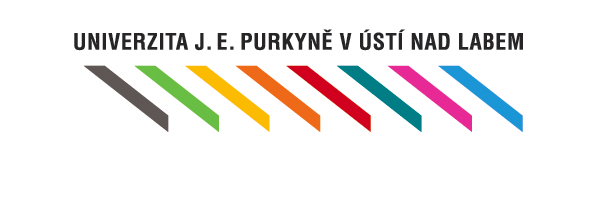 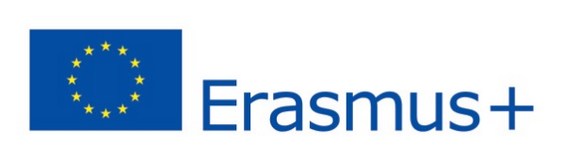 Univerzita Jana Evangelisty Purkyně v Ústí nad LabemOddělení pro vnější vztahyPasteurova 1400 96 Ústí nad LabemV …………………………. dne …………………..Žádost o navýšení finanční podpory na studentskou mobilitu v programu Erasmus+ Jméno a příjmení žadatele:      Osobní číslo:      Fakulta:      Akademický rok:      Zahraniční vysoká škola:      Žádám o navýšení finanční podpory: 	pro studenta s fyzickým, duševním nebo zdravotním znevýhodněním a k této žádosti přikládám:	lékařskou zprávu	kopii průkazu ZTP	podepsanou studijní smlouvu	akceptační dopis, ve kterém přijímající instituce potvrzuje moje přijetí na mobilitu a srozumění s mým zdravotním stavem	tyto další dokumenty: ……………………………………………………………………………. 	pro studenta s ekonomickou překážkou, s dětmi/závislými osobami aj. a k této žádosti přikládám:	potvrzení o pobírání sociálního stipendia na UJEP	potvrzení o nároku na přídavek na dítě za období: ……………………………………………	tyto další dokumenty: ……………………………………………………………………………. 	pro studenta cestujícího na mobilitu udržitelným dopravním prostředkem (čestné prohlášení o využití udržitelného dopravního prostředku a důkazy o realizaci takové cesty doložím OVV do 30 dnů po ukončení zahraniční mobility)…………………………………………..podpis žadatele-------------------------------------------------------------------------------------------------------------------------------------------Vyjádření institucionálního koordinátoraŽádost byla přijata institucionálním koordinátorem dne: ………………………………………..………Žádost o navýšení finanční podpory byla:  schválena, studentovi se přiznává toto navýšení:………………………………………..………….  zamítnuta, odůvodnění: …………………………………………………………………………….….Datum a podpis institucionálního koordinátora: ………………………………………………………….